BAŞİSKELE BELEDİYE BAŞKANLIĞINA(Yapı Kontrol Müdürlüğü)Başiskele ilçesi,  …………. Mahallesi,  ………………..pafta, …………..ada, ………..parsel üzerinde, ………….yibf numaralı……./……/……… tarih ve…………./……….sayılı yapı ruhsatlı yapının % ……. Seviye talebinde bulunmaktayım. Gereğini bilgilerinize arz ederim.  ……/…../2022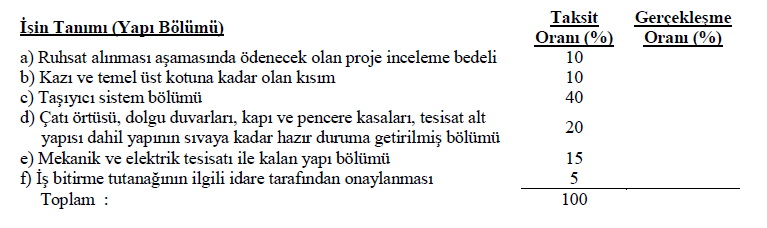    Adı Soyadıİmza  Ekler:Temel vizeli ruhsat fotokopisi Mimari projeTespit krokisiTel:                                   